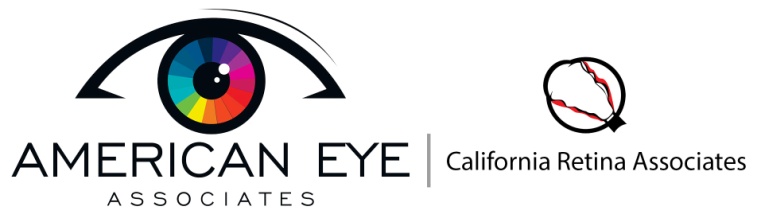 
POR FAVOR ESCRIBA Y COMPLETE LO MEJOR DE SU CAPACIDADNúmero de cuenta: ________________________                                             Fecha: _________________Nombre de Paciente: ___________________________________________________________________                                              Apellido                                    Primer                                      InicialSi paciente es menor de edad, nombre de padre responsable: ____________________________________Domicilio: ___________________________________________________________________________                       Calle                                          Apt.                  Ciudad                  Estado        Código PostalFecha de nacimiento: ___________ Numero Social: _______________ Numero de Licencia: _________# Teléfono de casa: ________________ # Celular: ________________ Correo Electrónico: ___________Mujer u Hombre (circule uno)Ocupación: __________________ Empleador: _________________ # Teléfono: ___________________Domicilio: ___________________________________________________________________________Si paciente vive en una casa de rehabilitación, nombre: ________________________________________Domicilio de rehabilitación: ______________________________________________________________                                                   Calle                                         Ciudad                Estado        Código PostalINFORMACION DE PERSONA RESPONSABLE PARIENTE/PAREJANombre de responsable: ____________________________ Relación al Paciente: ___________________# Seguro Social: _____________________________   Fecha de nacimiento: _________________Domicilio: ___________________________________________________________________________                             Calle                                                           Ciudad                   Estado         Código Postal# Teléfono de casa: _______________ #Celular: ________________ Correo Electrónico: ____________Paciente referido por: ______________________________ Número de Teléfono: ___________________Domicilio: ___________________________________________________________________________Doctor Primario: _________________________________ Número de Teléfono: ___________________Domicilio: ___________________________________________________________________________Nombre de dos personas para notificar en caso de emergencia (con información diferente)1)Nombre: ______________________ Relación: ________________ # Teléfono: __________________Domicilio: _______________________________________________________________________2) Nombre: ______________________ Relación: ________________ # Teléfono: __________________Domicilio: _______________________________________________________________________Me doy cuenta de que mis ojos se dilatan para este examen y mi visión puede ser borrosa por varias horas. El caminar y conducir es a mi propio riesgo.Yo/o mi representante, por la presente autorizo al doctor a divulgar información relacionada con este reclamo y autorizo el pago de la reclamación directamente al doctor. También entiendo el seguro es considerado un método de reembolso de los honorarios pagados a los pacientes al médico y no es un substituto para el pago. Es mi responsabilidad de pagar cualquier cantidad deducible, coaseguro, o cualquier otro saldo no pagado por mi seguro.Firma: _______________________________      Fecha: _____________________